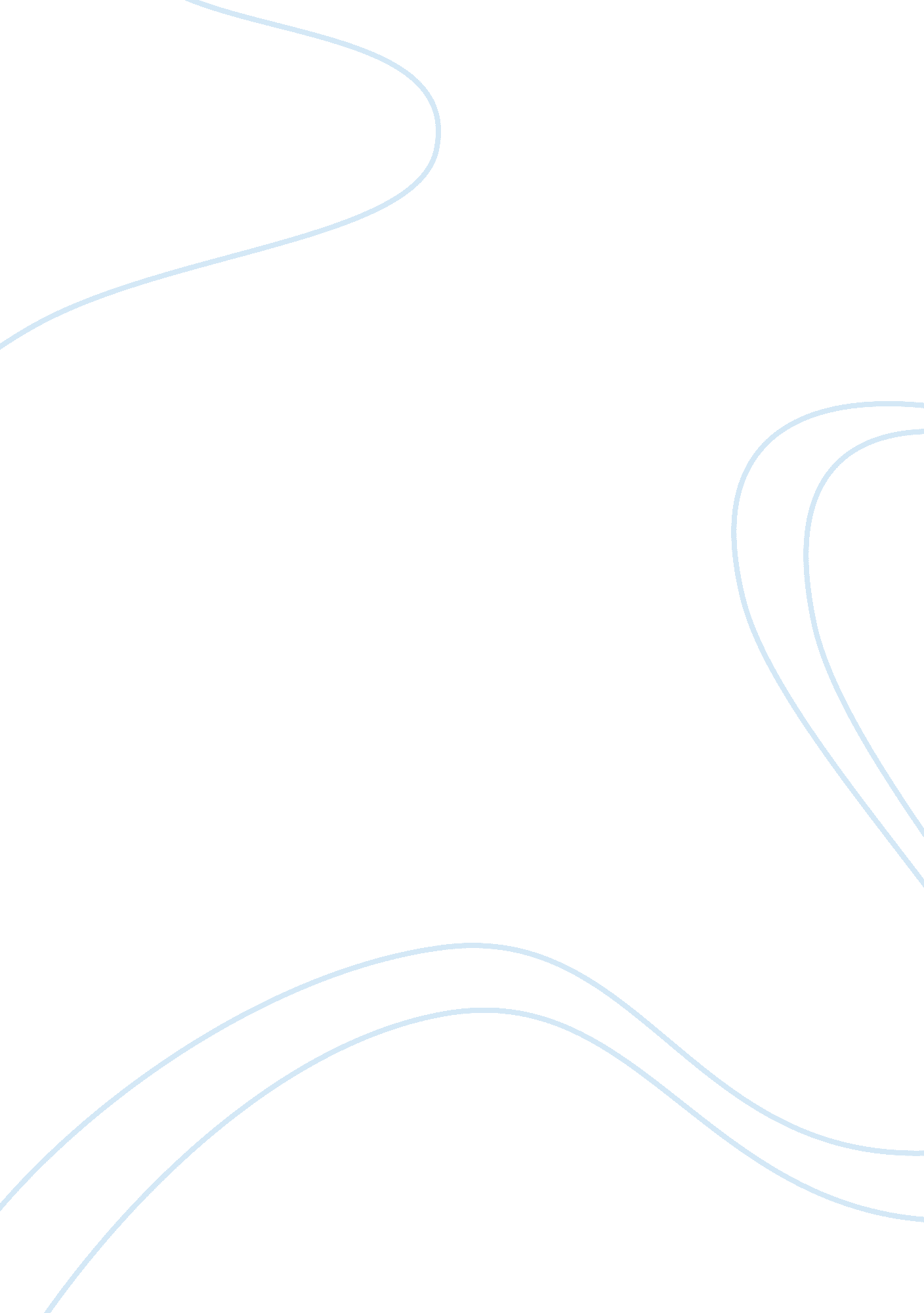 Are teachers professionals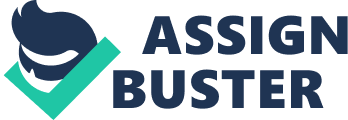 Objectives: At the end of the lesson, the students should be able to: 1. Differentiate profession, professional and professionalism from one another. 2. Describe how a professional conducts himself/herself in the society as a whole. 3. Explain what teachers should do to practice their professionalism. Definition of Terms: Profession- is a vocation founded upon specialized educational training, the purpose of which is to supply objective counsel and service to others. Professional- engaged in a specified activity as one’s main paid occupation rather than as an amateur. Professionalism- the competence or skill expected of a professional. Discussion: Are Teachers Professionals? PD 1006 and RA 7836- the law professionalizing the teachers. Critics’ arguments about teachers having lack of rigorous training and autonomy.(Labaree, 2004-2006) Note: A professional teaching qualification does not make you a professional, in the true sense of the word. Belonging to a particular profession does not automatically guarantee that the service you provide is a professional one. Roles Of A Professional Teacher 1. Inspire the trust of the students and parents. 2. Dress like a professional. 3. Always be on time for work. 4. Be prepared. 5. Follow the protocol expected at the school. 6. Take charge of your classroom. 7. Be open for change. 8. Never miss a deadline. 9. Keep up to date with your marking and grading the student’s tasks 10. Treat your colleagues and supervisors with respect. Code of Ethics For Professional Teachers She/he is the ” licensed professional who possesses dignity and reputation, with high moral values as well as technical and professional competence… She/he adheres to, observes, and practices a set of ethical and moral principles, standard and values National Education Association Code of Ethics The educator, believing in the worth and dignity of each human being, recognizes the supreme importance of the pursuit of truth, devotion to excellence…to teach and guarantee of equal opportunity for all. The educator accepts the responsibility to adhere to the highest ethical standards. Note: This indicates the aspiration of all educators and provides standards by which to judge conduct. 2 Principles of NEA Code of Ethics 1. Commitment to the student- the educator strives hard to help each student realize his or her potential as a worthy and effective member of society. 2. Commitment to the Profession- the education profession is vested by the public with a trust and responsibility requiring the highest ideals of professional service. Evaluation: 1. In your own words, how would you differentiate profession, professional and professionalism with each other? 2. How do you think does the ideal professional conduct his/herself? 3. As a future teacher what can you do to exercise professionalism as a professional? 